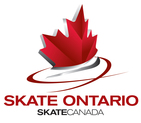 Confirmation of Actions 2019-2020MotionMoved bySecondedCarried2019-04-11MOTION to approve agenda MichelleMurielCarried2019-04-11MOTION to approve the Executive and BoardLouiseSunjuCarried2019-04-11MOTION to change name label on Performance Skater of the Year plaque from present name to new legal nameRyanJuliahCarried2019-04-11MOTION the April 11th meeting to be adjournedDavidSunjuCarried2019-05-21MOTION to approve minutes from April 11 2019 meetingKerriLouiseCarried2019-05-21MOTION to adjourn the May 21 2019 meeting at 7:10 pm.MurielKerriCarried2019-07-09MOTION to approve minutes from May 21 2019 meetingKellieLouiseCarried2019-07-09MOTION to accept as presented and amended, the budget for the Huntsville Skating Club 2019-2020 season.ChrissyLouiseCarried2019-07-09MOTION to modify Sunday/Wednesday Ice Policy to state “first year Bronze” instead of “first year”.MichelleChrissyCarried2019-07-09MOTION to accept as presented and amended the 2019-2020 Ice schedule. SunjuMichelleCarried2019-07-09MOTION to adjourn the July 9 2019 meeting at 8:40 pm.MurielKellieCarried2019-08-15MOTION to approve minutes of July 9 2019 meetingKellieMurielCarried2019-08-15MOTION to approve the purchase of a desk at a maximum cost of $200.00 to be placed in costume room for use by COOP student, Board members and Coaches.MurielDavidCarried2019-08-15MOTION to close the Lottery Trust, as it has been dormant for 4 yearsKellieMichelleCarried2019-08-15MOTION to roll GIC funds and accrued interet back into GIC account.DavidMichelleCarried2019-08-15MOTION to approve the “Return to Skate” Policy effective August 15 2019.DavidKellieCarried2019-08-15MOTION to adjourn August 15 2019 meeting.MurielDavidCarried2019-09-19MOTION to approve minutes of August 15 2019 meeting.KellieDavid Carried2019-09-19MOTION to purchase After Hours post office key at cost of $18.00KellieDavidCarried2019-09-19MOTION to reword statement#1 under Right of Way Rules in Skater Code of Conduct to state: Priority is given to club time lessons, followed by skaters playing their music and then skaters who are in a lesson.DavidMichelleCarried2019-09-19MOTION to cover the cost of workshop registration for all members registering for Skate Ontario Enhancement WorkshopMurielKellieCarried2019-09-19MOTION to sell cookies as club fundraiser during the Skokie Skate EventMichelleSunjuCarried2019-09-19MOTION to adjourn the September 19 2019 meeting at 6:45 pmKerriMurielCarried2019-10-21MOTION to approve the minutes of the September 19 2019 meetingMichelleLouiseCarried2019-10-21MOTION to modify “Out of Club Coaching” policy to include “…and in good standing.”KerriLouiseCarried2019-10-21MOTION to post STARSkate testing tracking sheets.KerriKellieCarried2019-10-21MOTION to contribute $200.00 to expenses for Skokie Skate event Coaches’ hospitality room.KellieMurielCarried2019-10-21MOTION to adjourn October 21 2019 meeting at 7:45 pmJuliahKristenCarried2019-11-20MOTION to approve minutes of October 21 2019 meetingKristenKaylaCarried2019-11-20MOTION to move to “In Camera” session.MOTION to offer contract for remainder of season to M. McNeil to cover club time previously contracted to J. TrottMOTION to move out of “In Camera” session.MichelleDavidCarried2019-11-20MOTION to move forward with creating budget for Spaghetti dinner fundraiserMurielDavidCarried2019-11-20MOTION to set fee for skaters wishing to extend their Fall Registration into Winter Registration session as suggested. (1 day membership $100.00, 2 day membership $175.00)MurielKaylaCarried2019-11-20MOTION to have Kellie confirm the cost of $175.00 for a rink board for BIA outdoor rink. If there are additional costs, Kellie will inform the Board members so a decision can be made.KellieDavidCarried2019-11-20MOTION to offer Voxxlife fundraiser hosted by Kayla Dalrymple.MurielKellieCarried2019-11-20MOTION to adjourn November 20 2019 meeting at 9:15 pm.KristenChrissyCarried2019-12-18MOTION to approve minutes from November 20 2019  meetingMichelleDavidCarried2020-01-15MOTION to approve minutes of December 18 2019 meetingKellieMichelleCarried2020-01-15MOTION to approve Muriel as Skokie Chair for 2020-2021 season.KerriKellieCarried2020-01-15MOTION to allocate $75.00 towards a Thank you lunch and gift from LuLuLemon for COOP studentKerriMichelleCarried2020-01-15MOTION to hire a Canskate Coach in training for the Sunday CANSkate session (9:00-9:30am) KerriKristenCarried2020-01-15MOTION to adjourn January 15 2020 meetingKaylaKristenCarried2020-02-19MOTION to approve minutes of January 15 2020 meetingKellieKaylaCarried2020-02-19MOTION to accept recipients for CANSkate Spirit Award from nomination lists provided by coachesMichelleKellieCarried2020-02-19MOTION to purchase a gift valued at $50.00 for Program AssistantKerriDavidCarried2020-02-19MOTION to adopt a new accounting system that is on-line and cloud-basedKellieDavidCarried2020-02-19MOTION to approve STAR 1-5 Test Procedure as presented.DavidMichelleCarried2020-02-19MOTION to accept and implement the “Return to Skate” plan as written and amended.MichelleKellieCarried2020-02-19MOTION to accept as written and amended the Board of Directors Job Description document.DavidKellieCarried2020-02-19MOTION to adjourn the February 19 2020 meeting at 8:44 pmMurielKellieCarried2020-03-11MOTION to approve minutes of February 19 2020 meetingKellieMichelleCarried2020-03-11MOTION to adjourn the March 11 2020 meeting at 8:08 pm.MurielKaylaCarried